Dossier de candidature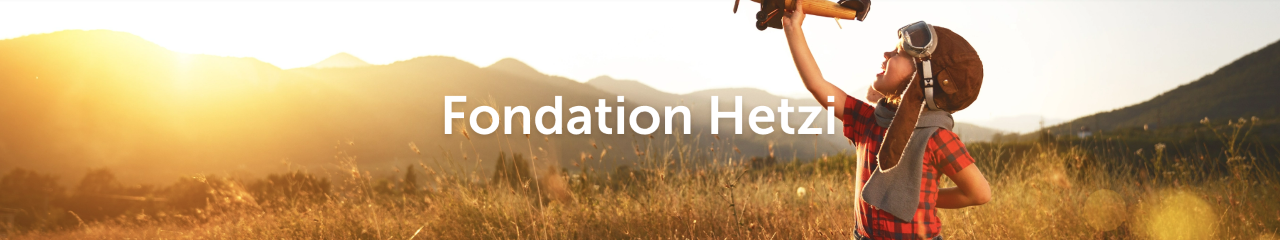 Vos informations de contact :La structure : Votre projet : Le financement :Documents à transmettre :Les statuts datés et signés, La copie de la parution au J.O, La liste des membres du Conseil d’administration et du bureau, Le dernier rapport d’activités, Les comptes annuels du dernier exercice clos, Le relevé d’identité bancaire du bénéficiaire, comportant les codes IBAN, SWIFT ainsi que le logo bancaire, Si structure d’insertion par l’activité économique, copie de l’agrément à jourSi vous avez des éléments complémentaires, vous pouvez les joindre à l’envoi de votre dossier de candidature. N'hésitez pas à envoyer des photos et descriptifs complémentairesNom du projet :Date de la demande :Contact pour le projet :Nom :	     Prénom :Email :Téléphone :Contact Présidentou Responsable :Nom :	     Prénom :Email :Téléphone :Nom de la structure :Statut de la structure (organisme, association, établissement scolaire ...) :Adresse (pour un organisme, préciser l'adresse du siège social) :  Site Internet : Date de création de la structure :  Budget de la structure :Effectifs : Objet social de la structure : Le projet en 3 lignes maximum : Zone ou région où se déroule le projet : Publics visés : Le projet concerne :  Sport                                                                                      Formation professionnelle   Education                                                                              Environnement  Art & Culture                                                                        Autre :Date de début du projet : Date de fin du projet : Le calendrier : Préciser les principales échéances du projet ou insérer un chronogramme indicatifLes dépenses du projet sont-elles déjà engagées ?                               Oui                  Non   A quelle date la subvention sera-t-elle engagée en dépense ?    Comment avez-vous connu la Fondation Hetzi ?  Le contexte du projet, sa pertinence : Le contexte du projet : Description et analyse justifiant l’intervention. A quels besoins aujourd’hui mal couverts répond-elle ? Quelles ressources propres aux bénéficiaires valorisera-t-elle ?Objectifs du projet : Les résultats attendus : Partenaires et intervenants : (facultatif)Qui va réaliser le projet ? (Présentez les personnes impliquées dans le projet, avec leur niveau d’expertise. Précisez si elles font partie de l’organisation demandeuse ou si ce sont des experts extérieurs.)Les moyens : (facultatif)Les moyens humains et matériels nécessaires à la réalisation du projet. Le cas échéant, distinguer les moyens apportés/financés par ailleurs, et les moyens à financer sur le budget sollicité  Montant total : Montant sollicité :Affectation du montant sollicité :Dans le cas de financement acquis (précisez le nom des financeurs et les montants déjà acquis) : Si autres financeurs sollicités (précisez le nom et les montants demandés) :Autres commentaires : 